«Новый Бор»сикт овмöдчöминсаСöвет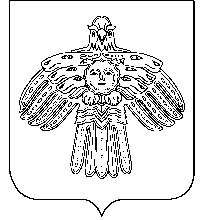   РЕШЕНИЕКЫВКÖРТÖД         Советсельского поселения   «Новый Бор»от 21 октября  2011 г.                                                    № 2-26/5Об обращении к главемуниципального образованиямуниципального района«Усть-Цилемский»Поздееву А.В.Совет муниципального образования сельскогопоселения  «Новый Бор» РЕШИЛ:В связи с многочисленными обращениями жителей сельского поселения «Новый Бор»,  ходатайствовать перед главой МО МР «Усть-Цилемский» А.В. Поздеевым  об организации работы на территории сельского поселения «Новый Бор» передвижной маммологической установки в зимний период 2012 года для  выявления раковых заболеваний.Глава сельского поселения«Новый Бор»	                                                               Г.Г. Идамкин